Clase 2: LOS DERECHOS HUMANOS ¿limitan el poder del estado?Objetivo: Comprender y valorar que la Declaración Universal de los Derechos Humanos constituye una lucha a favor de la libertad y la paz que debe estar garantizada en la Constitución.La Constitución es la ley fundamental de la República de Chile, a la que deben someterse en su accionar, tanto los gobernantes como los gobernados. Incluso el Estado, con todo su poder, se encuentra limitado por la Constitución, la que condiciona la acción del Estado por tres vías: a través de las bases de la institucionalidad; a través del reconocimiento del Estado de derecho; y a través de la organización de las instituciones públicas sobre la base del principio de separación de funciones. La parte final del artículo 5 de la Constitución, señala: “El ejercicio de la soberanía reconoce como limitación el respeto a los derechos esenciales que emanan de la naturaleza humana. Es deber de los órganos del Estado respetar y promover tales derechos, garantizados por esta Constitución, así como por los tratados internacionales ratificados por Chile y que se encuentren vigentes”. Los derechos humanos constituyen un elemento clave de la organización política chilena, y son el fundamento de la República democrática. En este punto la Constitución asume una doctrina jurídica, que se conoce como iusnaturalista. Según esta doctrina, los derechos de las personas son anteriores a la formación del Estado y superiores al poder estatal, en cuanto limitan la soberanía del Estado. La Constitución no crea los derechos humanos, solo los reconoce. La Constitución reconoce los derechos humanos, en su mayoría, en su artículo 19; pero también acepta como fuente de ley, los tratados internacionales de derechos humanos, ratificados por Chile.¿Qué son los derechos humanos?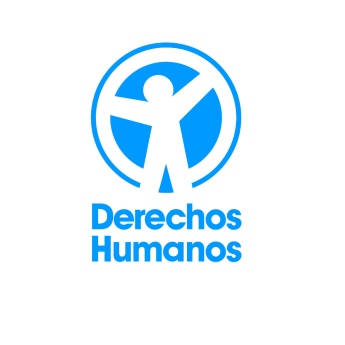 Son derechos para todas las personas, sin distinción alguna de nacionalidad, lugar de residencia, sexo, origen nacional o étnico, color, religión, lengua, o cualquier otra condición.Los Derechos Humanos son exigencias que puede plantear cualquier ser humano por el solo hecho de serlo, a su vez, todo derecho conlleva aun deber que es respetar los derechos de los demás. La vida en sociedad no solo implica derechos, sino también deberes y responsabilidades de los ciudadanos, quienes deben respetar las leyes. Los Derechos se basan en la dignidad humana, lo que significa que las personas merecen que estos derechos le sean respetados y se caracterizan por ser:El primer antecedente cercano a los Derechos Humanos es la Declaración de Derechos del Estado de Virginia en 1776, la que influyó decisivamente en la Declaración de Independencia de Estados Unidos del mismo año, e incluso en la Declaración de Derechos del Hombre y el Ciudadano, proclamada por los revolucionarios franceses en 1789. Esta última declaración influyó poderosamente en la conciencia de  muchos países, dentro y fuera de Europa. Sin ir más lejos, en Chile este ideario está presente desde la fundación de la República en 1810 y se puede observar en la actual bandera, cuyos colores le hacen homenaje a la triada revolucionaria: Libertad, Igualdad y Fraternidad.No obstante, la consagración definitiva de estos derechos no llegó sino hasta 1948 con la Declaración Universal de Derechos Humanos, la que surgió como iniciativa de la  Organización de Naciones Unidas (ONU) luego del horror que produjeron los ultrajes cometidos con los seres humanos durante la Segunda Guerra Mundial, en especial por la ideología nazi, que aplicó un exterminio sistemático contra judíos, gitanos, comunistas, homosexuales y otros grupos. Tres Generaciones de Derechos HumanosSi bien los derechos humanos hay que comprenderlos en su conjunto puesto que solo de este modo se puede asegurar la dignidad integral de las personas, los estudiosos los han tendido  a clasificar según la importancia que cada época les ha dado, distinguiendo:Primera generación: Derechos civiles y políticos.Segunda generación: Derechos económicos, sociales y culturales.Tercera generación: Derechos emergentesPROTECCIÓN DE LOS DERECHOS HUMANOSExisten diversos organismos encargados de proteger, promover, respetar y dar cumplimiento a los Derechos Humanos, entre las más relevantes se encuentran: ¿QUÉ SON LOS CRIMENES DE LESA HUMANIDAD?Son acciones cometidas por funcionarios estatales, quienes ya sea en tiempos de paz o guerra, atentan de manera sistemática contra la población civil. Los crímenes contra la humanidad son:Asesinatos – Exterminios o Genocidios – Esclavitud – Traslado forzoso de personas – Tortura – Violación- Esclavitud Sexual – Persecución de un grupo por motivos políticos, raciales, nacionales, étnicos, culturales, religiosos o de género – Desaparición forzada de personas- Apartheid (política de segregación racial).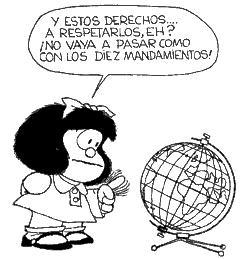 ACTIVIDADES1. Siguiendo las pistas horizontales y verticales encuentre los conceptos del crucigrama.Pistas horizontales.Constituye la base de los Derechos Humanos _____________________________.Organismo encargado de velar por la salud mundial ________________________.Característica de los Derechos Humanos,  que establece que están radicados en la esencia misma de las personas __________________________.Ninguna ley o autoridad puede poner términos a los derechos humanos, es decir, son _______________________.Característica de los Derechos Humanos que establece que estos  no son renunciables ni enajenables.Todos los Derechos Humanos  son igualmente importantes y necesarios para respetar la dignidad de las personas., es decir, estos derechos son _________________________.Organización de Naciones Unidas ________________________.  Estado norteamericano donde acontece el primer antecedente cercano a los Derechos Humanos _________________________.País donde se declaran los Derechos del Hombre y el ciudadano en 1789 ______________.La prohibición de la tortura y penas o tratos crueles, inhumanos o degradantes son Derechos Humanos de _______________ generación.Los derechos económicos, sociales y culturales son de ________________ generación.Exigencia que puede plantear cualquier ser humano por el solo hecho de serlo.Pistas verticales.Organismo encargado de defender los derechos de los refugiados _____________________.Característica de los derechos Humanos que establece que son para todas las personas sin excepción alguna. ______________________.Organismo encargado de la protección y defensa de los Derechos de los niños __________.Programa de las Naciones Unidas para el Desarrollo ________________________.Organismos no gubernamentales cuyo objetivo es proteger algún aspecto de los Derechos Humanos. _____________Organización de Estados Americanos ______________.Comisión económica encargada de promover el desarrollo para América Latina y el Caribe._________________.Tipo de crimen que vulnera los Derechos Humanos y que son cometidos por funcionarios estatales _______________________________.En Chile fueron vulnerados los Derechos Humanos durante la dictadura de Augusto ____________.Las personas detenidas  por la dictadura y que nunca fueron encontradas reciben el nombre de _______________________________.Los derechos de las mujeres pertenecen a Derechos Humanos de _____________ generación. Exterminio sistemático de un grupo de personas por motivos religiosos, políticos, sociales o culturales. ________________________.2. COMPRENSIÓN DE LECTURA. Lea los siguientes documentos y responda las preguntas.Documento N°1 ¿Qué son los Derechos Humanos?Los derechos humanos son derechos inherentes a todos los seres humanos, sin distinción alguna de nacionalidad, lugar de residencia, sexo, origen nacional o étnico, color, religión, lengua, o cualquier otra condición. Todos tenemos los mismos derechos humanos, sin discriminación alguna. Estos derechos son interrelacionados, interdependientes e indivisibles.Los derechos humanos universales están a menudo contemplados en la ley y garantizados por ella, a través de los tratados, el derecho internacional consuetudinario, los principios generales y otras fuentes del derecho internacional. El derecho internacional de los derechos humanos establece las obligaciones que tienen los gobiernos de tomar medidas en determinadas situaciones, o de abstenerse de actuar de determinada forma en otras, a fin de promover y proteger los derechos humanos y las libertades fundamentales de los individuos o grupos.Fuente: http://www.ohchr.org/SP/Issues/Pages/WhatareHumanRights.aspx¿Qué entienden por Derechos Humanos?______________________________________________________________________________________________________________________________________________________________________________________________________________________________________________________________________________________________¿Qué rol deben cumplir los Estados en materia de Derechos Humanos? Explíquelo con sus propias palabras.________________________________________________________________________________________________________________________________________________________________________________________________________________________________________________________________________________________________________________________________________________________________________________________________Cuéntanos de tus avances, consultas y dudas al correo electrónico de tú profesor/a de la asignatura.¡Estaremos atent@s!SI ES QUE NO PUEDES IMPRIMIR ESTA GUÍA, DEBES DESARROLLARLA EN TU CUADERNO. UNIVERSALESPara todas las personas.INHERENTESEstán radicados en la esencia misma del ser persona.IRREVOCABLESNinguna ley o autoridad puede ponerles término.INALIENABLESNo son renunciables ni enajenables.INDIVISIBLESTodos son igualmente importantes y necesarios para respetar la dignidad de las personas.PRIMERA GENERACIÓNSEGUNDA GENERACIÓNTERCERA GENERACIÓNTras la Revolución Francesa la preocupación principal fueron las llamadas “libertades clásicas”, es decir, todos los derechos políticos tendientes a acabar con la sociedad de privilegios que imperaba en el Antiguo Régimen: El rey era una autoridad indiscutible que gobernaba por la gracia de Dios y la nobleza tenía derechos de participación mayor que cualquier otro grupo de súbditos.La Revolución Industrial implicó cambios profundos en la manera de producir, generando una nueva clase social: los proletarios, un grupo de trabajadores de las nuevas industrias quienes estaban social y legalmente desprotegidos, explotados por un trabajo que los sumía en la pobreza.  En la década de 1970 apareció una tercera generación de derechos humanos que planteó que el mero reconocimiento de derechos civiles, políticos, económicos, sociales y culturales no garantizaban la dignidad ni el desarrollo de muchos seres humanos, en especial de países subdesarrollados.Así se plantearon derechos de alcance mundial, cuya responsabilidad no compete solo a los Estados, sino a la comunidad internacional, apelando a la solidaridad entre los pueblos y las personas.  Derecho a la vida.Derecho a la vida privada y familia.Prohibición de la tortura y penas o tratos crueles, inhumanos o degradantes.Prohibición de la esclavitud, servidumbre y trabajos forzados.Derecho a la libertad y seguridad.Derecho a la participación política.Igualdad ante la ley.Derecho al trabajo  libre.Derecho a la organización de los trabajadores.Derecho a la seguridad social.Protección de la familia. niños y adolescentes.Derecho a la salud.Derecho a la Educación.Protección de la ciencia y la cultura.Derecho al medio ambiente.Derecho de las mujeres.Derechos de los pueblos indígenas.Derechos de los migrantes.ONU. Organización de Naciones Unidas. 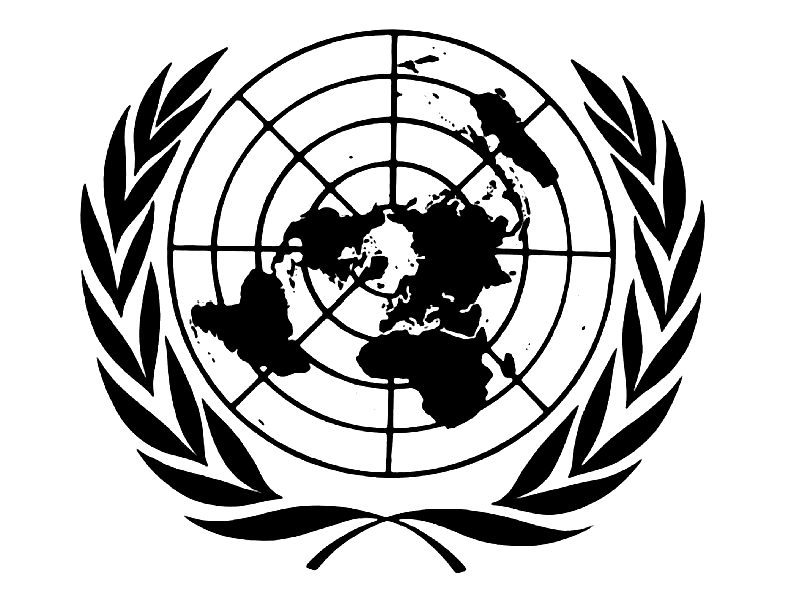 Creada en 1945 su objetivo es promover, defender y garantizar los Derechos Humanos a todas las personas.UNHCR. Alto Comisionado de las Naciones Unidas para los Refugiados.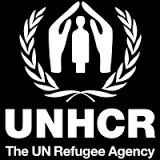 Creado en 1950 su función principal es salvaguardar los derechos de los refugiados prestarles protección y asistencia.OMS. Organización Mundial de Salud.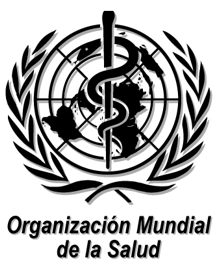 Entró en vigencia en 1948 y configura la agenda de investigaciones en salud, establece normas y presta apoyo técnico a los países y vigila las tendencias sanitarias mundiales.UNESCO. Organización Educativa, Científica y Cultural de las Naciones Unidas.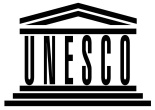 Fue creada en 1945 y busca construir la paz mediante la educación, la cultura, las ciencias naturales y sociales, y la comunicación  UNICEF. Fondo de las naciones Unidas para la Infancia.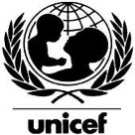 Se guía por lo estipulado en la Convención de los Derechos del Niño y busca superar los obstáculos impuestos a la niñez por la pobreza, la violencia, la enfermedad y discriminación.PNUD. Programa de las Naciones Unidas para el desarrollo. 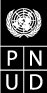 Ayuda a los países a elaborar y compartir soluciones en cuanto a la gobernabilidad democrática, reducción de la pobreza, medio ambiente, potenciación de la mujer etc.TPI. Tribunal Penal Internacional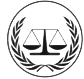 Su misión es juzgar a las personas que han cometido crímenes de genocidio, de guerra y lesa humanidad.CEPAL. Comisión Económica para América Latina y el Caribe.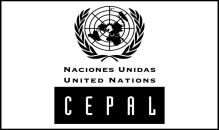 Fue establecida en 1948 para contribuir al desarrollo económico y social de América Latina y el Caribe.OEA. Organización de Estados Americanos.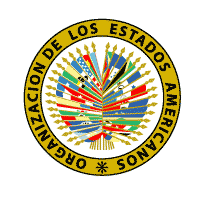 Fue creada en 1948 y su misión principal es lograr un orden de paz y de justicia, fomentar la solidaridad, defender la soberanía, integridad territorial e independencia de los Estados Americanos. ONG. Organizaciones no gubernamentales.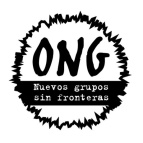 Son organismos cuya misión es proteger algún aspecto relativo a los derechos humanos, no están comprometidos con los Estados, por lo que suelen actuar con mayor independencia y decisión. Ej. Amnistía Internacional, Greenpeace, Reporteros sin Fronteras, etc. 11.101.10.11.2.1.3.6.3.8.2.4.4.5.12.96.7.8.5.9.7.12.Profesor Nicolás Beltránnicolasbeltran@hotmail.clProfesora Trinidad Huaraleothueraleo2011@alu.uct.clProfesora Nancy Leivaprofesoranancyleiva@gmail.comProfesor Francisco Zúñigaxhilote@hotmail.com